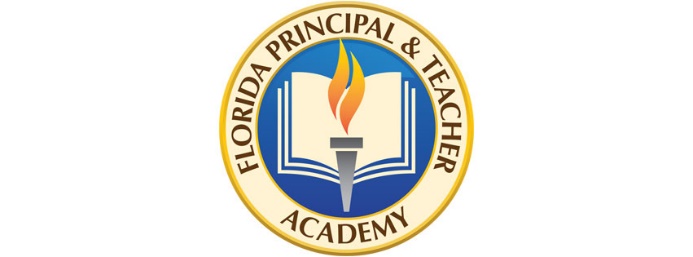 REGISTRATION FOR ONLINE COURSESPlease type your information directly into this form. Then save it as a WORD DOCUMENT. Attach it to an email and send to info@floridaacademy.org. Date:School ID:School ID:School Name: School Name: School Address:School Address:Principal/Administrator:Principal/Administrator:Principal/Administrator:Principal/Administrator:Billing Contact:Billing Contact:Billing Contact:Billing Contact:Contact Phone:Contact Phone:Contact Email:Contact Email:Contact Email:Participant InformationParticipant InformationParticipant InformationParticipant InformationParticipant InformationParticipant InformationParticipant InformationParticipant InformationParticipant InformationParticipant InformationParticipant InformationFirst NameFirst NameFirst NameLast NameLast NameLast NameEmailEmailEmailCertificate No.Certificate Expiration Date